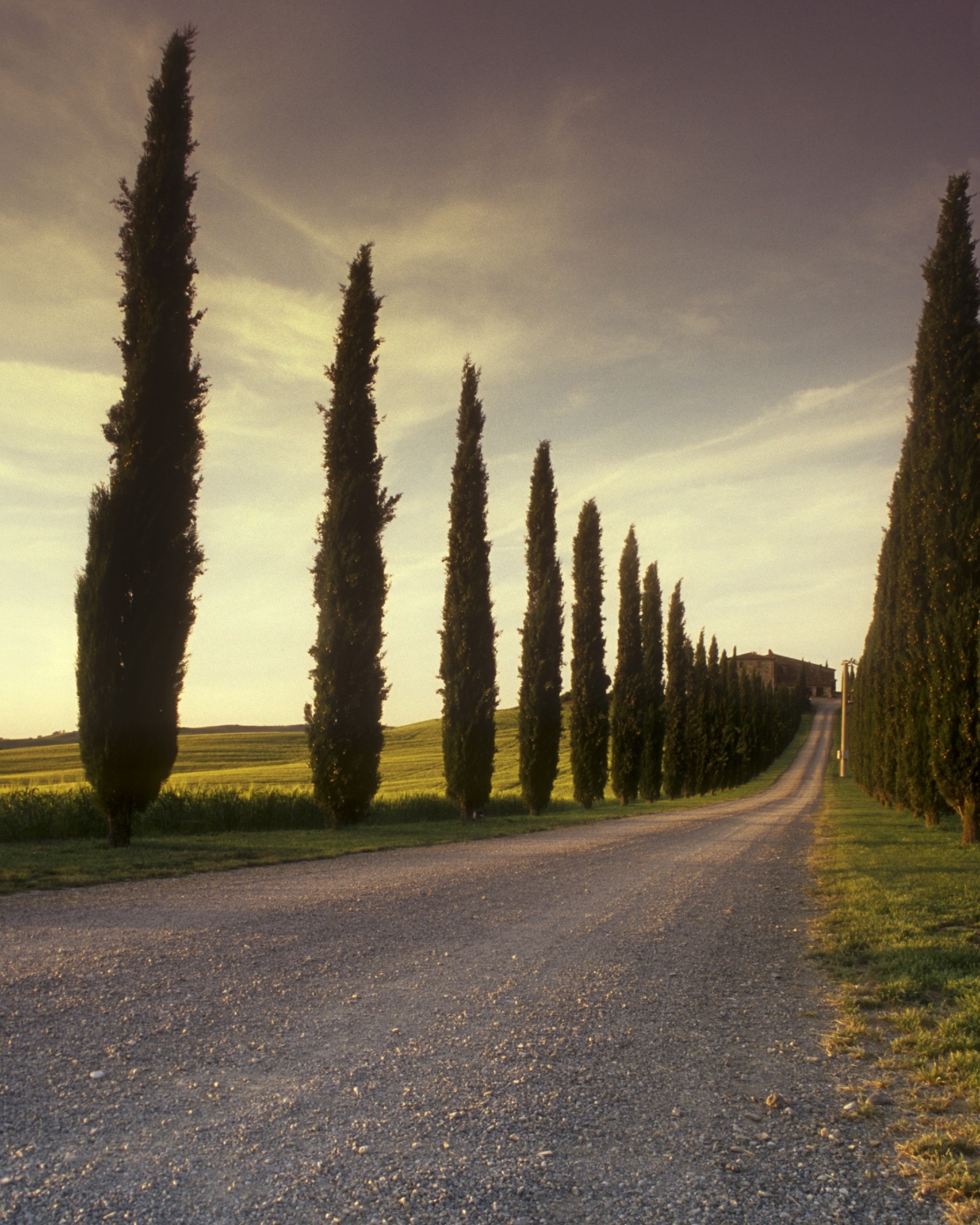 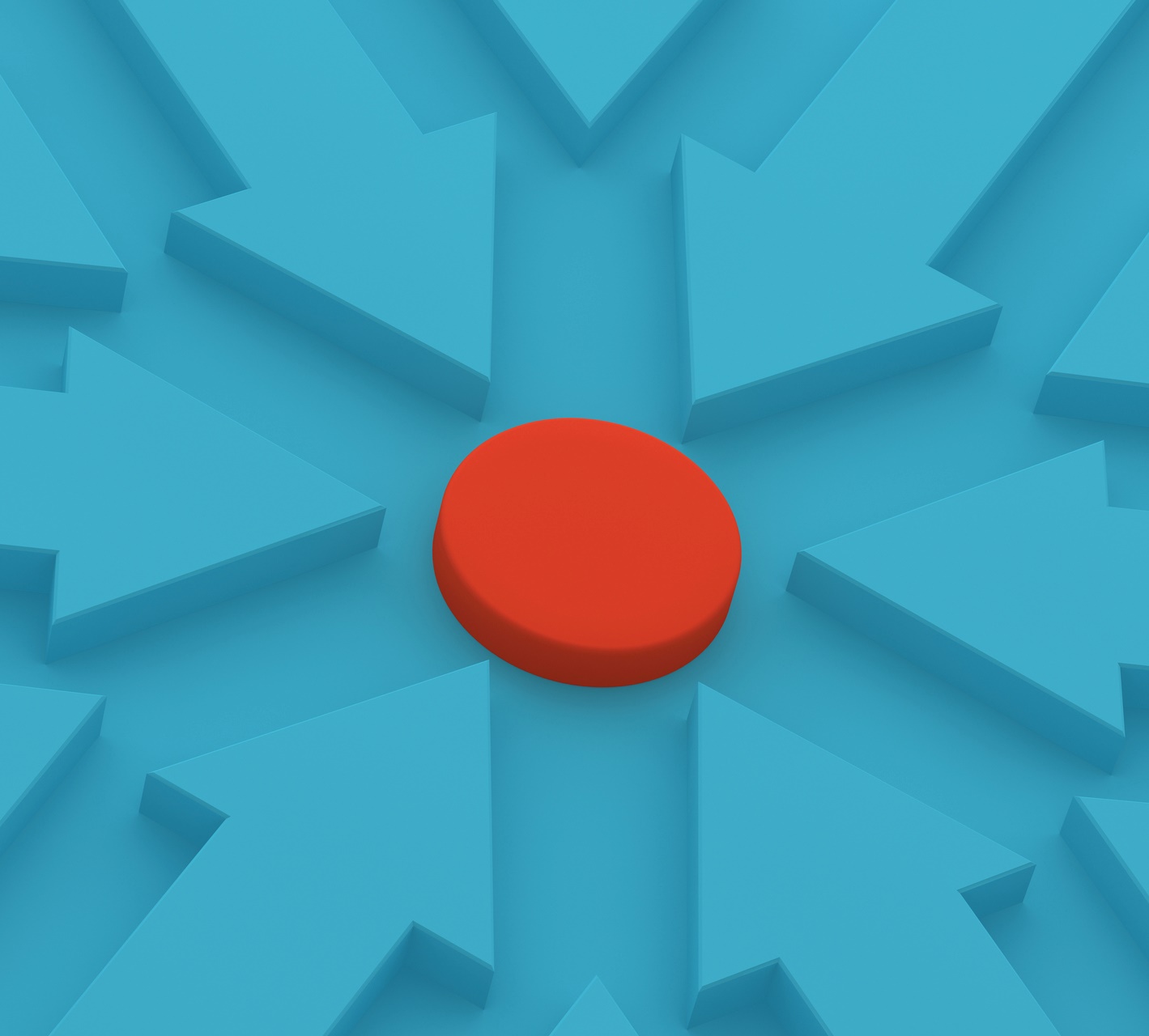 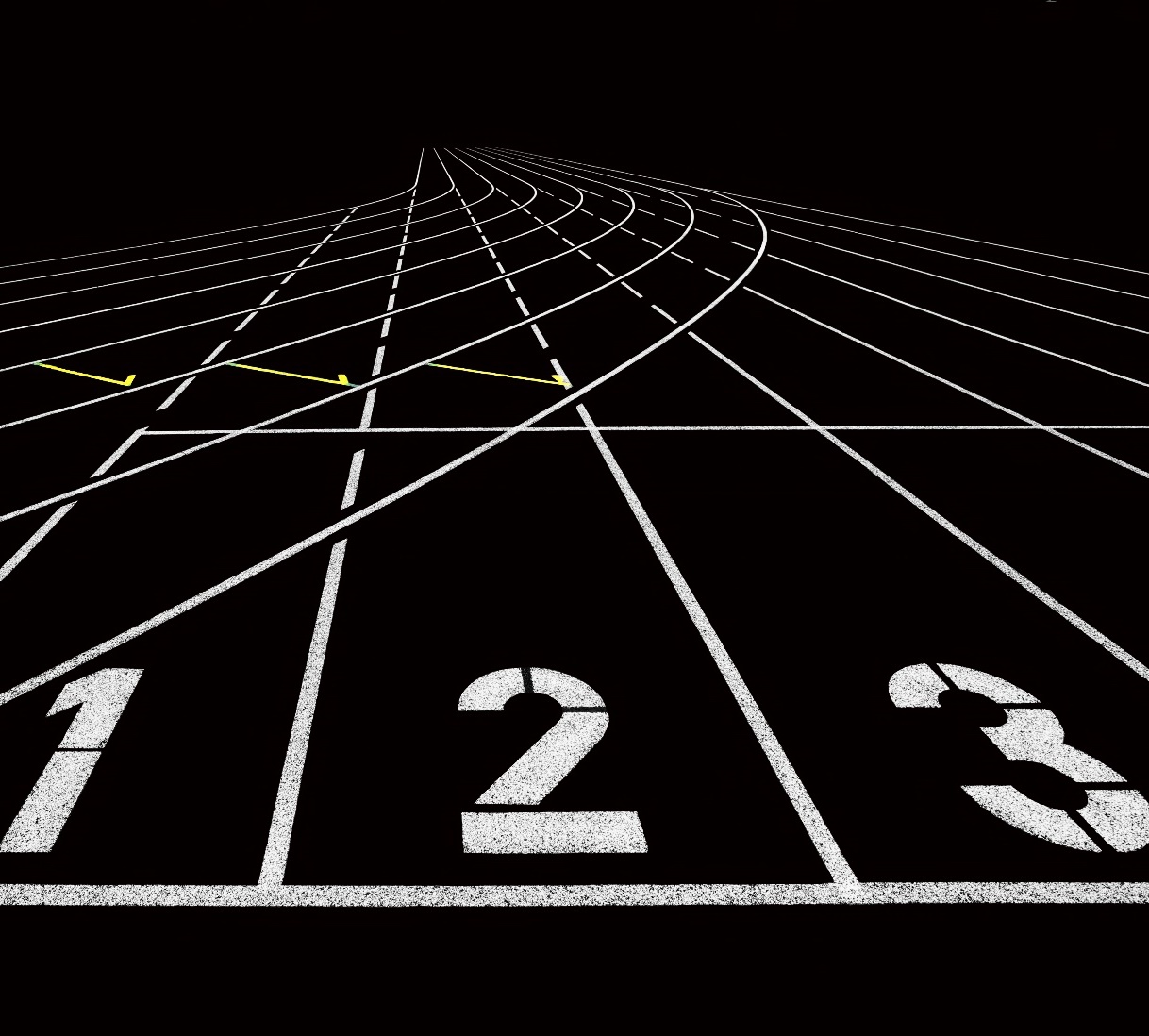 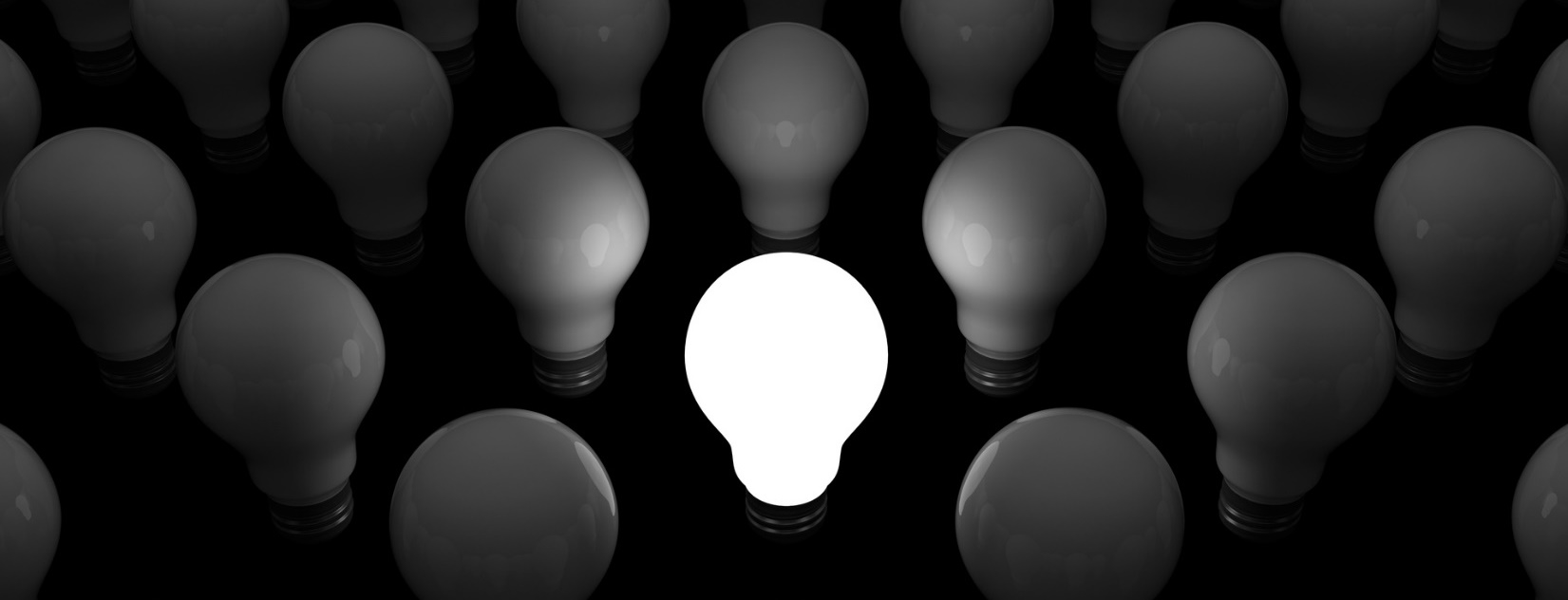 Figure 1Figure 1